                                                                                                                                                           Załącznik                                                                                                          do uchwały Nr  Rady Miejskiej w Serocku                                                                                                          z dnia ProgramSerocka Karta Dużej Rodziny 3+§ 1Program adresowany jest do rodzin wielodzietnych, które zamieszkują na terenie Miasta i Gminy Serock oraz:rozliczają się z podatku dochodowego od osób fizycznych w Urzędzie Skarbowym w Legionowie ze wskazaniem adresu zamieszkania na terenie Miasta i Gminy Serock, lub; nie rozliczają się z podatku  dochodowego od osób fizycznych w Urzędzie Skarbowym w Legionowie ze wskazaniem adresu zamieszkania na terenie Miasta i Gminy Serock, a  złożą oświadczenie, że Urzędem Skarbowym właściwym do rozliczenia się z podatku dochodowego od osób fizycznych za rok, w którym występują o wydanie Serockiej Karty Dużej Rodziny 3+ jest Urząd Skarbowy w Legionowie ze względu na miejsce zamieszkania na terenie Miasta i Gminy Serock.Warunek rozliczania się  z podatku dochodowego  od osób fizycznych w Urzędzie Skarbowym w Legionowie ze wskazaniem adresu zamieszkania na terenie Miasta i Gminy Serock   dotyczy wszystkich   osób w rodzinie, o których mowa w ust.1 pkt 1, które podlegają obowiązkowi rozliczania się z podatku dochodowego od osób fizycznych, z zastrzeżeniem ust.3.Warunek rozliczania się  z podatku dochodowego od osób fizycznych w Urzędzie Skarbowym w Legionowie ze wskazaniem adresu zamieszkania na terenie Miasta i Gminy Serock  nie dotyczy  osób, które z racji wykonywania określonego rodzaju zajęcia zarobkowego nie podlegają obowiązkowi rozliczania się z podatku dochodowego od osób fizycznych.§ 2Ilekroć w Programie jest mowa o: 1) rodzinie wielodzietnej – należy przez to rozumieć  rodzinę zamieszkałą na terenie Miasta i Gminy Serock, składającą się z rodziców/rodzica (opiekuna prawnego), prowadzącą wspólne gospodarstwo domowe na ternie Miasta i Gminy Serock z co najmniej  trojgiem dzieci do ukończenia 18 roku życia, a w przypadku dziecka kontynuującego naukę szkolną do ukończenia 24 roku życia,  niezależnie od sytuacji materialnej, w tym również rodzin zastępczych. Do wspólnego gospodarstwa domowego zalicza się również dziecko do ukończenia 24 roku życia będące na utrzymaniu rodziców/rodzica (opiekuna prawnego),  które zamieszkuje poza stałym miejscem zamieszkania na terytorium Rzeczypospolitej Polskiej w związku z pobieraniem nauki poza miejscem zamieszkania.2) dziecku – należy przez to rozumieć dziecko własne,  małżonka, przysposobione oraz dziecko, w sprawie którego toczy się postępowanie o przysposobienie lub dziecko znajdujące się pod opieką prawną. Do członków rodziny nie zalicza się dziecka pozostającego pod opieką opiekuna prawnego, dziecka pozostającego w związku małżeńskim, a także pełnoletniego dziecka posiadającego własne dziecko;3) Serockiej Karcie Dużej Rodziny 3+ - należy przez to rozumieć dokument wydany  rodzinie wielodzietnej przez Ośrodek Pomocy Społecznej w Serocku, według wzoru stanowiącego załącznik Nr 2 do niniejszego Programu.§ 3Serocka Karta Dużej Rodziny 3+ zwana dalej „Kartą” przysługuje  rodzinom wielodzietnym, o których mowa w § 1 i w § 2 pkt 1   na podstawie złożonego wniosku stanowiącego załącznik Nr 1, na okres  od dnia złożenia wniosku wraz z wymaganymi załącznikami  maksymalnie na 3 lata. Okres na jaki jest wydawana  Karta  jest uzależniony od  wieku dzieci. Po ustaniu okresu ważności Karty,  rodzinie która w dalszym ciągu spełnia warunki,  po uprzednim złożeniu wniosku jest ponownie  wydawana Karta.Do wniosku o wydanie  Karty  należy dołączyć:kopię pierwszej strony zeznania podatkowego  wraz z potwierdzeniem złożenia zeznania w organie podatkowym,  lub oświadczenie, że Urzędem Skarbowym właściwym do rozliczenia się z podatku dochodowego od osób fizycznych za rok, w którym wnioskodawca występuje o wydanie Karty jest Urząd Skarbowy w Legionowie ze względu na miejsce zamieszkania na terenie Miasta i Gminy Serock;zaświadczenie lub kopię legitymacji szkolnej (studenckiej) potwierdzające  kontynuowanie nauki przez dziecko, które ukończyło 18 rok życia.Posiadacz Karty jest zobowiązany poinformować Kierownika Ośrodka Pomocy Społecznej w Serocku o każdej zmianie mającej wpływ na przysługiwanie uprawnień do   Karty. § 41. Program obejmuje wsparcie rodzin wielodzietnych w formie ulg 50% stosowanych w:  1)   opłacie za czynsz mieszkaniowy w lokalach mieszkaniowych wchodzących  w skład mieszkaniowego zasobu Miasta i Gminy Serock. Ulga przysługuje rodzinie, która reguluje bieżące opłaty za czynsz mieszkaniowy,2)  opłatach wnoszonych za zaopatrzenie w  wodę. Ulga przysługuje rodzinie, która reguluje bieżące opłaty za zaopatrzenie w wodę,3)  opłatach za gospodarowanie odpadami komunalnymi pobieranymi przez  Urząd Miasta i Gminy Serock. Ulga przysługuje rodzinie, która reguluje bieżące opłaty za odbiór odpadów komunalnych,4)   opłacie za świadczenia samorządowych przedszkoli publicznych i oddziałów przedszkolnych w szkołach podstawowych na terenie Miasta i Gminy Serock w zakresie przekraczającym podstawę programową. Ulga przysługuje rodzinie, która reguluje bieżące opłaty  w zakresie przekraczającym podstawę programową,5)  opłacie za zajęcia organizowane przez  Centrum Kultury i Czytelnictwa  w Serocku oraz Ośrodek Sportu i Rekreacji w Serocku  finansowane z budżetów tych jednostek.2. Ulga w opłatach za czynsz mieszkaniowy, o której mowa w ust. 1 pkt 1 przysługuje również wstępnym, którzy  są głównymi najemcami w lokalu mieszkaniowym wchodzącym w skład mieszkaniowego zasobu Miasta i Gminy Serock, w którym zamieszkuje  rodzina  wielodzietna legitymująca się  Kartą.3. Rodzinom zamieszkującym w lokalach  wchodzących w skład mieszkaniowego zasobu Miasta i Gminy Serock, ulga określona w ust.1 pkt 2 udzielana jest przez zarządcę wspólnoty mieszkaniowej lub zarządcę lokali gminnych, którzy rozliczają  się z udzielonej ulgi z Miejsko  Gminnym Zakładem Wodociągowym w Serocku. 4. Ulga w opłatach wnoszonych za zaopatrzenie w wodę, o której mowa w ust.1 pkt 2 przysługuje również wstępnym, którzy legitymują się tytułem prawnym do lokalu, w którym zamieszkuje  rodzina wielodzietna legitymująca się Kartą. Ulga przysługuje w wysokości 30% należnej opłaty za zaopatrzenie w wodę.5. Ulga w opłatach za gospodarowanie odpadami komunalnymi, o której mowa w ust. 1 pkt 3 udzielana jest również wstępnym, którzy legitymują się tytułem prawnym do lokalu, w którym zamieszkuje  rodzina  wielodzietna legitymująca się  Kartą. Ulga udzielana jest tylko na członków rodziny wielodzietnej wymienionych w Karcie. 6. Rodzinom zamieszkującym w lokalach  wchodzących w skład mieszkaniowego zasobu Miasta i Gminy Serock, ulga określona w ust.1 pkt 3 udzielana jest przez zarządcę wspólnoty mieszkaniowej lub zarządcę lokali gminnych, którzy rozliczają  się z udzielonej ulgi z Urzędem Miasta i Gminy w Serocku.  7. Ulgi wynikające z niniejszego Programu  są naliczane od okresu rozliczeniowego, w którym rodzina wielodzietna wystąpi do  jednostki stosującej daną ulgę o zastosowanie ulgi wynikającej   z  Programu.8. Rodzina, która skorzystała z ulg wynikających z niniejszego Programu,  a następnie nie regulowała należnych opłat przez co najmniej  2 kolejne okresy rozliczeniowe traci uprawnienia do danej ulgi.9. W szczególnie uzasadnionych przypadkach, jeżeli zwłoka w należnych opłatach, o których mowa w ust. 8 została spowodowana zdarzeniami losowymi i innymi trudnymi okolicznościami, rodzina może złożyć pisemny wniosek do Burmistrza Miasta i Gminy Serock o przywrócenie utraconej ulgi. Burmistrz  wydaje zgodę na przywrócenie utraconej ulgi   pod warunkiem uprzedniego  uregulowania zaległych należności.10. Postanowienia ust.7, ust. 8 i ust. 9 mają odpowiednie zastosowanie do wstępnych, o których mowa w ust.2, ust. 4 i ust. 5.§ 5Osoby, które nabyły uprawnienia do ulg w opłacie za pobyt dziecka w przedszkolu na podstawie prawa miejscowego uchwalonego na podstawie art. 52 ust.1 pkt 1 ustawy z dnia 27 października 2017 r. o finansowaniu zadań oświatowych oraz nabyły uprawnienia  wynikające z § 4 ust.1 pkt 4 niniejszego Programu, korzystają tylko z jednej ulgi przez siebie wybranej.§ 61.Środki na realizację  niniejszego Programu pokrywane są z budżetu  Miasta i Gminy Serock z zastrzeżeniem §7.2. Koordynatorem Programu  jest Kierownik Ośrodka Pomocy Społecznej w Serocku.3. Ośrodek Pomocy Społecznej prowadzi ewidencję rodzin, którym wydano  Kartę.§ 7Przedsiębiorcy  nie będący jednostkami organizacyjnymi Miasta i Gminy Serock   mogą włączyć się w realizację Programu  jako partner Programu wypełniając deklarację stanowiącą załącznik Nr 3 do niniejszego Programu, w której określą  zakres i wysokość oferowanych ulg. Informacja o podmiotach, które przystąpią do Programu będzie publikowana na stronie internetowej  Ośrodka Pomocy Społecznej w Serocku.                                                                        § 8Gminne jednostki organizacyjne stosujące ulgi wynikające z niniejszego Programu zobowiązane są do  składania  do końca lutego Kierownikowi Ośrodka Pomocy Społecznej    informacji o kosztach realizacji Programu i liczbie osób korzystających z ulg  w roku poprzednim.§ 9Wykaz   załączników:Nr  1 -   wniosek o wydanie Serockiej Karty Dużej Rodziny 3+Nr 2 –  wzór  Serocka Karta Dużej Rodziny 3+Nr 3 –  deklaracja przedsiębiorcy przystąpienia do programu Serocka Karta Dużej Rodziny 3+Załącznik Nr 1  WNIOSEK O WYDANIE SEROCKIEJ KARTY DUŻEJ RODZINY 3+ CZĘŚĆ IDane wnioskodawcy ubiegającego się o wydanie Karty:  Dane  członków  rodziny wspólnie gospodarujących z  Wnioskodawcą: ……………………………………                                         ……………………………..  miejscowość, data                                                                    podpis wnioskodawcyCZĘŚĆ II  OświadczeniaOświadczam, że:   Powyższe dane są prawdziwe.Zapoznałam/zapoznałem się z zasadami  Programu Serocka Karta Dużej Rodziny 3+. Zobowiązuję się do niezwłocznego poinformowania Kierownika Ośrodka Pomocy Społecznej o każdej zmianie mającej wpływ na przysługiwanie uprawnień do Karty.  ………………………………………..                                            …………………………………  miejscowość, data                                                               podpis wnioskodawcy załączniki:kopia pierwszej strony zeznania podatkowego za  rok  ………. wraz z potwierdzeniem złożenia zeznania w organie podatkowym;……………………………………………………………………………………………………………………………………CZĘŚĆ III  Wypełnia organ  przyznający  Serocką Kartę Dużej Rodziny 3+  Wnioskodawca……………………………………………………………………………                                 imię i nazwisko Nabył/a uprawnienia  do  Karty   na okres od …………………….. do…………………….......Nie nabył/a uprawnień do Karty  z powodu: ………………………………………………………………………………….. ………………………………………………………………………………….. ………………………………………………………………………………….. …………………………………                           ………………………….   miejscowość, data                                                      podpis                                                  Załącznik Nr 2WzórSerockiej Karty Dużej Rodziny 3+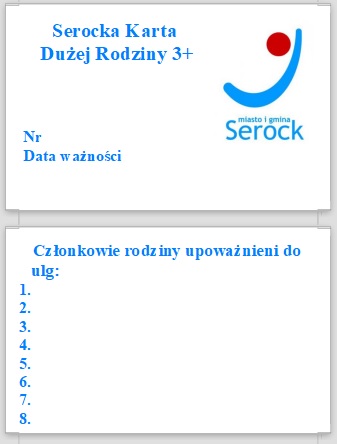 Załącznik Nr 3  Deklaracja przedsiębiorcy przystąpienia do Programu Serocka Karta Dużej Rodziny 3+…………………………………………………………………………………………………………………………………………………………………………(nazwa i adres przedsiębiorcy, nr tel., adres e-mail)Deklaruję przystąpienie do programu Serocka Karta Dużej Rodziny 3+ i deklaruję następujące usługi (towary) ze zniżką:                                                                                           ……………………………………                                                                                                                        (data i podpis przedsiębiorcy)Imię/Imiona  Nazwisko  Nazwisko  Numer PESEL  Data urodzenia  Data urodzenia  Stan cywilny  Obywatelstwo  Obywatelstwo  Adres zamieszkania   Miejscowość  Kod pocztowy  Kod pocztowy  Ulica  Ulica   Nr domuNr mieszkania  Telefon kontaktowy  Adres e-mail  L.p.  Imię i nazwisko PESEL Stopień pokrewieństwa  wnioskodawca Nazwa usługi (towaru)jednostka   miary % zniżki